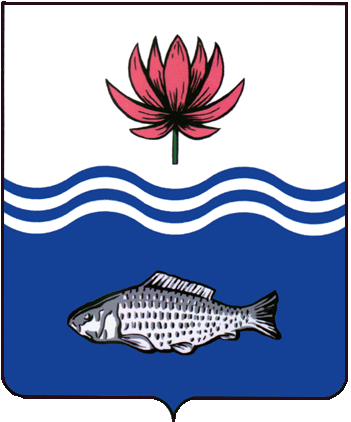 АДМИНИСТРАЦИЯ МО "ВОЛОДАРСКИЙ РАЙОН"АСТРАХАНСКОЙ ОБЛАСТИПОСТАНОВЛЕНИЕ«Об утверждении долговой политикиМО "Володарский район" на 2022 год и плановый период 2023 и 2024годов»	В соответствии с Бюджетным кодексом РФ, распоряжением  администрации МО "Володарский район" от 26.10.2021 г. № 1282-р "Об основных направлениях бюджетной и налоговой политики МО "Володарский район" Астраханской области на 2022 год и плановый период 2023,2024 годов", а также в целях эффективного управления муниципальным долгом МО "Володарский район", администрация МО "Володарский район"ПОСТАНОВЛЯЕТ:1. Утвердить долговую политику МО "Володарский район" на 2022 год и на плановый период 2023 и 2024 годов.2. Финансово - экономическому управлению администрации МО "Володарский район" при исполнении бюджета МО "Володарский район" на 2022 год и плановый период 2023,2024 годов обеспечить реализацию долговой политики.    3. Главному редактору МАУ "Редакция газеты "Заря Каспия" (Шарова) опубликовать настоящее постановление в районной газете "Заря Каспия".4. Сектору информационных технологий организационного отдела администрации МО "Володарский район" разместить настоящее постановление на официальном сайте администрации МО "Володарский район".5. Настоящее постановление вступает в силу со дня официального опубликования.6. Контроль за исполнением настоящего постановления оставляю за собой.Первый заместитель главы				                  Д.В. КурьяновПриложение №1к постановлению администрацииМО «Володарский район»от 29.10.2021 г. № 1546Основные направления долговой политики МО "Володарский район" на 2022 год и на плановый период 2023 и 2024 годов1. Общие положения	Долговая политика МО "Володарский район" (далее муниципальное образование) на 2022 год и на плановый период 2023 и 2024 годов (далее долговая политика) является составной частью бюджетной политики МО "Володарский район" и направлена на:обеспечение финансирования дефицита бюджета муниципального образования;своевременное и полное исполнение долговых обязательств муниципального образования;обеспечение поддержания объема муниципального долга в пределах, установленных федеральным законодательством, и в соответствии с решением о бюджете муниципального образования на текущий финансовый год, в том числе, путем оптимизации структуры заимствований и равномерного распределения платежей во времени связанных с муниципальным долгом;обеспечение поддержания расходов на обслуживание муниципального долга в пределах, установленных законодательством и в соответствии с решением о бюджете муниципального образования на текущий финансовый год;минимизацию стоимости обслуживания муниципального долга муниципального образования;гибкое реагирование на изменяющиеся условия финансовых рынков и использование наиболее благоприятных источников и форм заимствований.2. Цели и принципы долговой политики МО "Володарский район"Целью долговой политики муниципального образования является поддержание объема долговых обязательств муниципального образования на экономически безопасном уровне с учетом всех возможных рисков.Принципами долговой политики муниципального образования являются: соблюдение ограничений, установленных Бюджетным кодексом Российской Федерации;сокращение стоимости обслуживания муниципального долга муниципального образования;открытость и прозрачность управления муниципальным долгом муниципального образования.3. Основные задачи долговой политики муниципального образованияОсновными задачами долговой политики муниципального образования являются:повышение эффективности муниципальных заимствований муниципального образования (далее – заимствования);оптимизация структуры муниципального долга муниципального образования;обеспечение дефицита бюджета муниципального образования на уровне не более 10 процентов от суммы доходов бюджета муниципального образования без учета безвозмездных поступлений с учетом положений статьи 92.1. Бюджетного Кодекса Российской Федерации;сокращение рисков, связанных с осуществлением заимствований;обеспечение взаимосвязи принятия решения о заимствованиях с реальными потребностями бюджета муниципального образования в привлечении заемных средств;обеспечение раскрытия информации о муниципальном долге муниципального образования.4. Основные мероприятия долговой политики муниципального образованияОсновными мероприятиями долговой политики муниципального образования являются:осуществление мониторинга соответствия параметров муниципального долга муниципального образования ограничениям, установленным Бюджетным кодексом Российской Федерации;своевременное и полное исполнение долговых обязательств муниципального образования;учет информации о муниципальном долге муниципального образования, формирование отчетности о муниципальных долговых обязательствах муниципального образования;обеспечение раскрытия информации о муниципальном долге муниципального образования;привлечение бюджетных кредитов как наиболее выгодных с точки зрения долговой нагрузки на бюджет, в том числе на пополнение остатков средств на счете бюджета муниципального образования;проведение операций по реструктуризации обязательств (задолженности) муниципального образования перед бюджетом Астраханской области по бюджетным кредитам;недопущение принятия новых расходных обязательств, не обеспеченных стабильными источниками доходов.Верно:           от 29.10.2021 г.N  1546